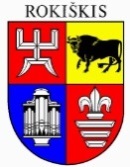 ROKIŠKIO RAJONO SAVIVALDYBĖS TARYBASPRENDIMASDĖL ROKIŠKIO RAJONO SAVIVALDYBĖS PANDĖLIO SENIŪNIJOS STANIKŪNŲ KAIMO BIRŽŲ GATVĖS PRATĘSIMO2020 m. rugsėjo 25 d. Nr. TS- Rokiškis	Vadovaudamasis Lietuvos Respublikos vietos savivaldos įstatymo 6 straipsnio 27 punktu, 16 straipsnio 2 dalies 34 punktu, Lietuvos Respublikos teritorijos administracinių vienetų ir jų ribų įstatymo 9 straipsnio 2 dalimi, Adresų formavimo taisyklėmis, patvirtintomis Lietuvos Respublikos Vyriausybės 2002 m. gruodžio 23 d. nutarimu Nr. 2092, Lietuvos Respublikos vidaus reikalų ministro 2011 m. sausio 25 d. įsakymas Nr. 1V-57 ,,Dėl Numerių pastatams, patalpoms ir butams suteikimo, keitimo ir apskaitos tvarkos aprašo ir Pavadinimų gatvėms, pastatams, statiniams ir kitiems objektams suteikimo, keitimo ir įtraukimo į apskaitą tvarkos aprašo patvirtinimo“ su pakeitimais, Rokiškio rajono savivaldybės taryba n u s p r e n d ž i a: 	Pratęsti Rokiškio rajono savivaldybės Pandėlio seniūnijos Stanikūnų kaimo Biržų gatvę (priedas). Sprendimas per vieną mėnesį gali būti skundžiamas Regionų apygardos administracinio teismo Panevėžio rūmams (Respublikos g. 62, Panevėžys) Lietuvos Respublikos administracinių bylų teisenos įstatymo nustatyta tvarka.Savivaldybės meras								Ramūnas GodeliauskasAlgirdas Kulys